Posted on 03.09.21NOTICE OF OPEN MEETING                                                     RESTORATIVE JUSTICE ADVISORY COMMITTEESecond Meeting-The Planning Subcommittee  Date: March 23, 2021 					Time: 12:00PM-1:00PMMicrosoft Teams Virtual Location: Click here to join the meeting Or call in (audio only)  857-327-9245  Phone Conference ID: 520-115-662# Agenda Items: Welcome and introduction of everyone presentReview and Approval of Meeting Minutes from February 23, 2021 Discussion: What do you believe the purpose/mission of the RJAC should be?Discussion: The Legislature directed that the RJAC “may monitor and assist all community-based restorative justice programs to which a juvenile or adult defendant may be diverted.” What does ‘assist’ mean to you?”Topics to address at next meetingAdjournIf any member of the public wishing to attend this meeting seeks special accommodations inaccordance with the Americans with Disabilities Act, please contact Anjeza Xhemollari at                                                         anjeza.xhemollari@mass.gov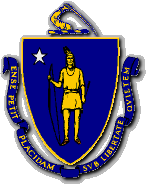 CHARLES D. BAKERGovernorKARYN E. POLITOLt. GovernorThe Commonwealth of MassachusettsExecutive Office of Public Safety and SecurityOne Ashburton Place, Room 2133Boston, Massachusetts 02108Tel: (617) 727-7775TTY Tel: (617) 727-6618Fax: (617) 727-4764www.mass.gov/eopsTHOMAS A. TURCO, IIISecretary